Anmeldung für die Ponyspielgruppe Rägeboge
Kind: 
Name:   ……………………………………………………….......
Geboren am:   ……………………………………………………
Muttersprache:   ……………………………………………….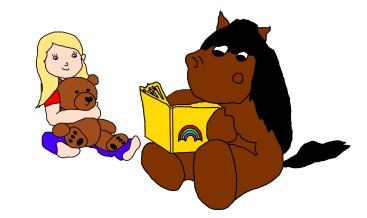 Eltern: 
Familienname:  ………………………………………………..
Adresse:  ………………………………………………………….
PLZ / Ort:  ………………………………………………………..
Telefon Privat:  ………………………………………………..
Natel:  ……………………………………………………………..
E-Mail: …………………………………………………………….Gewünschter Spielgruppenplatz:Freitag		 09:00-11:30 UhrFreitag 	 14:00-16:30 UhrDienstag	 09:00-11:30 UhrEintritt per:Ich erlaube, dass von meinem Kind Fotos gemacht und veröffentlicht werden.  Ja        Nein 

Wichtige Hinweise wie Allergien, Krankheiten, Medikamente:


Die Spielgruppe kostet Fr. 30.- pro Vormittag/Nachmittag, in den Kosten sind Znüni, Spielsachen, Bastelmaterial etc. inbegriffen. Der Betrag wird halb/vierteljährlich in Rechnung gestellt.Die Teilnahme in der Spielgruppe ist mit der Anmeldung verbindlich. Ohne Gegenbericht läuft die Anmeldung auch für das nächste Schuljahr weiter, längstens jedoch bis zum Kindergarteneintritt Ihres Kindes.Unfall- und Haftpflichtversicherung des Kindes ist Sache der Eltern. Ihr Kind ist durch die Spielgruppe nicht versichert!

Datum:  				Unterschrift Eltern: